2015 Delegate Assembly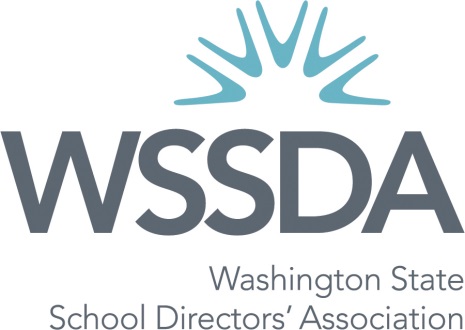 DATE:	November 21, 2015TIME:	2:15 p.m. to 4:15 p.m.Hyatt Regency Bellevue (Regency Ballroom)900 Bellevue Way NE, Bellevue, WA 98004MinutesCall to Order:WSSDA President, Chris Nieuwenhuis (Riverside) called to order the 2015 Delegate Assembly at 2:17 p.m. on Saturday, November 21, 2015. This meeting was held at the Hyatt Regency in Bellevue, Washington. The Statement of Qualification to Act was read before the attending members.Establishment of Quorum:Harmon Smith (La Crosse), member of the WSSDA Board of Directors and appointed 2015 Credentials Chairman, announced the number of school boards who had picked up their voting credentials and assumed present for the assembly.  There were 87 delegates reported in attendance.  Quorum was declared by the Assembly Chair at 2:19 p.m.Adoption of the Rules of Procedure:Joanne Greer (Deer Park), WSSDA’s Vice President, moved for the adoption of the “Rules of Procedure” as outlined within the 2015 Delegate Assembly Handbook.  Assembly Chair called for a majority vote.  The vote was affirmed by greater than two-thirds of the assembly and thereby adopted.Adoption of the Agenda:Patty Wood (Kelso), a member of the WSSDA Board of Directors, moved for the adoption of the “Agenda” as outlined within the 2015 Delegate Assembly Handbook.  Assembly Chair called for a majority vote.  The vote was affirmed by greater than two-thirds of the assembly and thereby adopted.Introductions:Brief introductions were made.  To include: the 2015 Resolutions Committee Members:  Adam Mortensen (West Valley), Bruce Richards (Central Kitsap) the Committee Chair, Cheryl Williams (Shelton), Chris Marks (Bellevue), Chris Nation (Marysville) the Committee Vice-Chair and WSSDA’s President-Elect, Janet Quinn (Northshore), Ken Christoferson (Stanwood-Camano), Mary Guay (Richland), Mavis Nickels (Battle Ground), Michelle Perry (Sunnyside), Rocky DeVon (Oroville), Susan Weed (Pullman), Warren Smith (Bethel); Parliamentarian, Mary Randolph; Timekeepers: Ken Christoferson (Stanwood-Camano), and Adam Mortensen (West Valley); WSSDA’s Executive Director, Alan Burke; and Heidi Maynard (Director of Policy and Legal Services at WSSDA).Adoption of the Consent CalendarThe proposals included on the Consent Calendar were editorial changes for language consistency, clarification and stylistic purposes only. The first section of the Consent Calendar contained suggested amendments to the Permanent Positions resulting from the 2015 Resolutions Committee’s review of Section 3, Finance. The second section of the Consent Calendar contains suggested amendments to the Bylaws resulting from the WSSDA Board of Directors’ annual review of the Bylaws.On July 21, 2015, the WSSDA Board of Directors proposed that the Association be referenced in the Permanent Positions and Bylaws as “WSSDA,” rather than “the WSSDA” for simplicity of usage.  These stylistic edits to Section 3, Finance, and the WSSDA Bylaws were noted in the 2015 Delegate Assembly Handbook change statements as “Global edit.Bruce Richards (Central Kitsap), chair of the WSSDA Resolutions Committee, moved for the adoption of the “Consent Calendar” as outlined within the 2015 Delegate Assembly Handbook.Assembly Chair called discussion on the motion.  Seeing and hearing none, the Assembly Chair called for a majority vote.  The vote was affirmed by greater than two-thirds of the assembly and thereby adopted.Adoption of the regular calendar:Bruce Richards (Central Kitsap), chair of the WSSDA Resolutions Committee, moved for the adoption of the “Regular Calendar” as outlined within the 2015 Delegate Assembly Handbook.  Assembly Chair called for a majority vote.  The vote was affirmed by greater than two-thirds of the assembly and thereby adopted.Action on the regular calendar:Bruce Richards (Central Kitsap), chair of the WSSDA Resolutions Committee, moved for the adoption of the “Global edit” throughout Sections 1, 2, 4, 5, and 6 of WSSDA’s Permanent Positions. Assembly Chair called for a majority vote.  The vote was affirmed by greater than two-thirds of the assembly and thereby adopted.Mary Guay (Richland), a member of the WSSDA Resolutions Committee, moved the adoption of Amendment #19 Long-Range Financial Support. Assembly Chair called for a majority vote.  The vote was affirmed by greater than two-thirds of the assembly and thereby adopted.Warren Smith (Bethel), a member of the WSSDA Resolutions Committee, moved the adoption of Amendment #20 Fiscal Responsibility. Assembly Chair called for a majority vote.  The vote was affirmed by greater than two-thirds of the assembly and thereby adopted.Mavis Nickels (Battle Ground), a member of the WSSDA Resolutions Committee, moved the adoption of Amendment #21 State Funding of School Operations. Assembly Chair called for a majority vote.  The vote was affirmed by greater than two-thirds of the assembly and thereby adopted.Janet Quinn (Northshore), a member of the WSSDA Resolutions Committee, moved the adoption of Amendment #22 Achievement and Opportunity Gaps. Dave Larson (Tukwila) proposed an amendment to the amendment. The motion was seconded. There was discussion. Assembly Chair called for a majority vote.  The vote was affirmed by greater than two-thirds of the assembly and thereby the amendment to the amendment was adopted. Assembly Chair then called for a majority vote on the original amendment.  The vote was affirmed by greater than two-thirds of the assembly and thereby adopted.Bruce Richards (Central Kitsap), chair of the WSSDA Resolutions Committee, moved the adoption of Amendment #23 Simple Majority for Bonds. Assembly Chair called for a majority vote.  The vote was affirmed by greater than two-thirds of the assembly and thereby adopted.Susan Weed (Pullman), a member of the WSSDA Resolutions Committee, moved the adoption of Amendment #24 Capital Project Construction. Assembly Chair called for a majority vote.  The vote was affirmed by greater than two-thirds of the assembly and thereby adopted.Chris Marks (Bellevue), a member of the WSSDA Resolutions Committee, moved the adoption of Amendment #25 Management of Common School Trust Lands. Assembly Chair called for a majority vote.  The vote was affirmed by greater than two-thirds of the assembly and thereby adopted.Michelle Perry (Sunnyside), a member of the WSSDA Resolutions Committee, moved the adoption of Amendment #26 Support of Educational Service Districts. Assembly Chair called for a majority vote.  The vote was affirmed by greater than two-thirds of the assembly and thereby adopted.Mari Taylor (Lake Stevens), Past-President of WSSDA, moved the adoption of Amendment #27 Article V. Officers. Assembly Chair called for a majority vote.  The vote was affirmed by greater than two-thirds of the assembly and thereby adopted.Mari Taylor (Lake Stevens), Past-President of WSSDA, moved the adoption of Amendment #28 Article X. Vacancies. Assembly Chair called for a majority vote.  The vote was affirmed by greater than two-thirds of the assembly and thereby adopted.Other Business(None)AdjournmentWSSDA President, Chris Nieuwenhuis adjourned the meeting of the 2015 Delegate Assembly at 2:41 p.m. on November 21, 2015Meeting notes recorded by: Stephanie DeHart, WSSDA Policy Assistant